ЦЕНТРАЛЬНАЯ ИЗБИРАТЕЛЬНАЯ КОМИССИЯРЕСПУБЛИКИ ТАТАРСТАНП О С Т А Н О В Л Е Н И Ег. КазаньО контроле за использованием регионального фрагментаГАС «Выборы» на территории Республики Татарстанпри подготовке и проведении выборов депутатовГосударственного Совета Республики Татарстан шестого созыва8 сентября 2019 годаВ целях информационного обеспечения деятельности избирательных комиссий всех уровней, эффективного использования средств автоматизации, телекоммуникаций, информационных ресурсов и кадрового потенциала Государственной автоматизированной системы Российской Федерации «Выборы», а также во исполнение Федерального закона от 12 июня 2002 года № 67-ФЗ «Об основных гарантиях избирательных прав и права на участие в референдуме граждан Российской Федерации», Федерального закона от 10 января 2003 года № 20-ФЗ «О Государственной автоматизированной системе Российской Федерации «Выборы», Избирательного кодекса Республики Татарстан от 7 мая 2007 года № 21-ЗРТ и иных нормативных документов Центральная избирательная комиссия Республики Татарстан п о с т а н о в л я е т: При подготовке и проведении выборов депутатов Государственного Совета Республики Татарстан шестого созыва использовать региональный фрагмент ГАС «Выборы» в соответствии с нормативными документами Федерального центра информатизации при ЦИК России. Образовать группу для контроля за использованием комплекса средств автоматизации ГАС «Выборы» Центральной избирательной комиссии Республики Татарстан из числа членов Центральной избирательной комиссии Республики Татарстан (прилагается).3. Поручить территориальным избирательным комиссиям образовать в срок до 5 августа 2019 года группы для контроля за использованием комплексов средств автоматизации ГАС «Выборы» территориальных избирательных комиссий из числа членов комиссий с правом решающего и совещательного голоса и направить в Центральную избирательную комиссию Республики Татарстан соответствующие решения в срок до 7 августа 2019 года.4. Группы контроля имеют право:1) проверять готовность к работе комплекса средств автоматизации, других технических средств ГАС «Выборы»;2) следить за соблюдением требований инструкций и других документов Центральной избирательной комиссии Российской Федерации и Федерального центра информатизации по использованию ГАС «Выборы», в том числе комплексов электронного голосования;3) знакомиться с любой информацией, вводимой в ГАС «Выборы» и выводимой из нее, передаваемой в соответствующую избирательную комиссию по сетям связи, а также с иной информацией, необходимой для осуществления контрольных функций;4) контролировать правильность ввода данных из протоколов избирательных комиссий и правильность повторного ввода или корректировки введенных данных, если об этом было принято соответствующее решение избирательной комиссии;5) сопоставлять результаты ручной и автоматизированной обработки информации;6) требовать разъяснения действий у работников, эксплуатирующих комплексы средств автоматизации в соответствующей избирательной комиссии;7) следить за обязательным документированием фактов выполнения действий, предусмотренных регламентами и планами соответствующих избирательных комиссий (записями в журнале, актами, компьютерными распечатками, заверенными подписями членов группы контроля);8) привлекать к своей работе экспертов и специалистов в области автоматизированных систем обработки информации по запросу руководителя группы контроля;9) обращаться в информационный центр ЦИК Республики Татарстан с предложениями и замечаниями.5. Контроль за исполнением настоящего постановления возложить на секретаря Центральной избирательной комиссии Республики Татарстан
Н.П. Борисову. 6. Направить настоящее постановление в территориальные избирательные комиссии Республики Татарстан.7. Разместить настоящее постановление на официальном сайте Центральной избирательной комиссии Республики Татарстан в информационно-телекоммуникационной сети «Интернет».Состав рабочей группы контроляза использованием регионального фрагмента ГАС «Выборы»из числа членов Центральной избирательной комиссииРеспублики Татарстан1. Борисова Надежда Петровна, секретарь Центральной избирательной комиссии Республики Татарстан, руководитель рабочей группы контроля.2. Загидуллин Рустем Ильдусович, член Центральной избирательной комиссии Республики Татарстан с правом решающего голоса, заместитель руководителя рабочей группы контроля. 3. Кострин Валентин Иванович, член Центральной избирательной комиссии Республики Татарстан с правом решающего голоса.4. Кудряшов Андрей Витальевич, член Центральной избирательной комиссии Республики Татарстан с правом решающего голоса.5. Шагивалиев Марат Ривхатович, член Центральной избирательной комиссии Республики Татарстан с правом решающего голоса.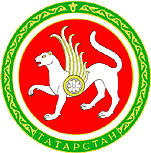 22 июля 2019 г.№ 71/543ПредседательЦентральной избирательной комиссииРеспублики ТатарстанМ.Р. ШагиахметовСекретарьЦентральной избирательной комиссииРеспублики ТатарстанН.П. БорисоваУТВЕРЖДЕНПостановлением Центральной избирательной комиссии Республики Татарстанот 22 июля 2019 г. № 71/543